ZEMĚDĚLSKÉ DRUŽSTVO LIBČANYokres Hradec KrálovéORGANIZUJE SAMOSBĚR BROSKVÍ Ve dnech od 9.8.2021 až do očesání sadu max. do 15.8.2021 12:00 hod.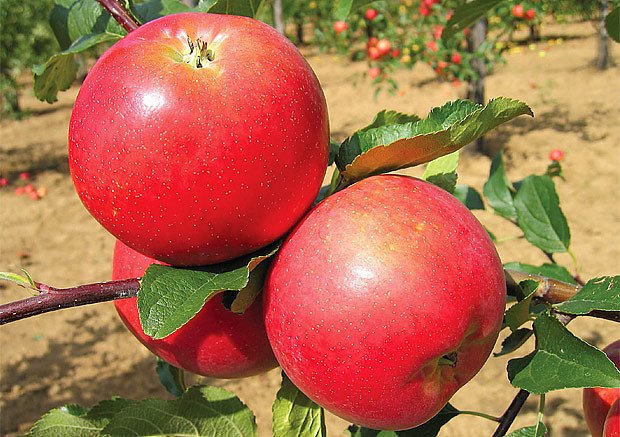 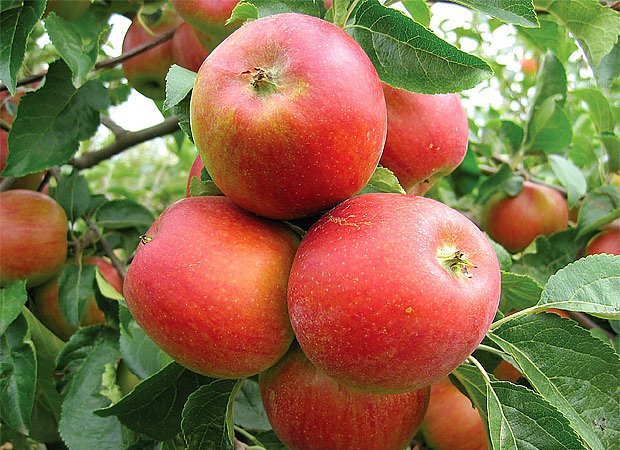 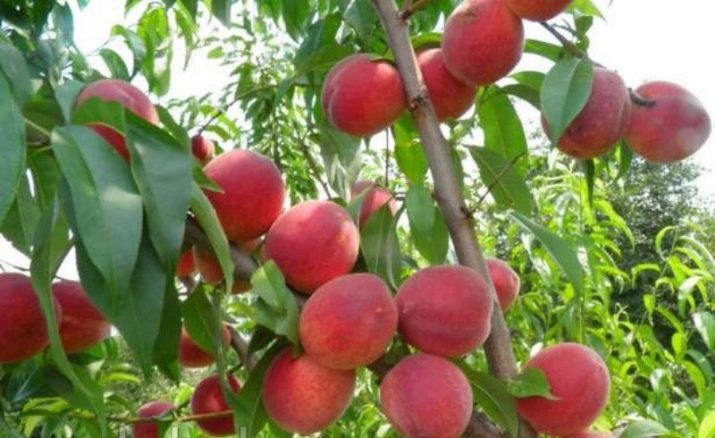 Od 8:00 hod. do 16:00 hod.Sad u skladu ovoce ZD Libčany, Libčany 230Kontakt:📱 24 hod. 495 585 331                                   Cena: 18 Kč / kg vč. DPH GPS souřadnice: 50°11'47.0"N 15°41'30.3"E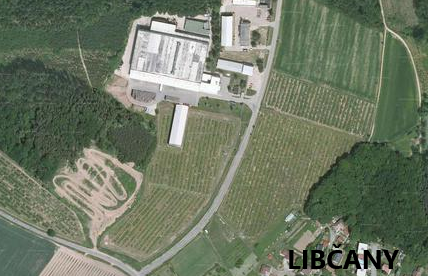 SKLIZEŇ DO VLASTNÍCH NÁDOB!!!Red Haven je středně raná žlutomasá odrůda broskvoně.Plod je střední, kulovitý až oválný, s mírně plstnatou slupkou žluté barvy, která je z větší části překrytá karmínovou červení. Dužnina je žlutá, kolem pecky načervenalá, dobré chuti, od pecky velmi dobře odlučitelná.
Plody jsou vhodné pro přímý konzum i ke zpracování.